Attention Parents!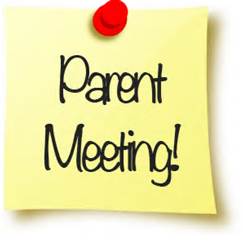 Gilliard Elementary School2757 Dauphin Island ParkwayMobile, AL 36605F. Lucy, Principal                       Dr. C. Dennis, Assistant PrincipalD. Powe, Title I Facilitator           V. Hollings, Parent RepresentativeAnnual Title I Virtual Parent MeetingThursday, September 2, 20219:00 a.m.-9:30 a.m. and 4:00 p.m.-4:30 p.m.Join in and learn about the Title I Programand what it means for your child.Your attendance is important to us.Topic: Gilliard Title I Parent MeetingTime: Sep 2, 2021 09:00 AM Central Time (US and Canada)Join Zoom Meetinghttps://zoom.us/j/95042339324?pwd=a2pzclllMDhFNGR4WDUzV2RCdC8vdz09Meeting ID: 950 4233 9324Passcode: zBjAT4Topic: Gilliard Title I Parent MeetingTime: Sep 2, 2021 04:00 PM Central Time (US and Canada)Join Zoom Meetinghttps://zoom.us/j/91288616163?pwd=bmU2WGU1WENwQnFKUnVqMWJaYXdVdz09Meeting ID: 912 8861 6163Passcode: WyN11f